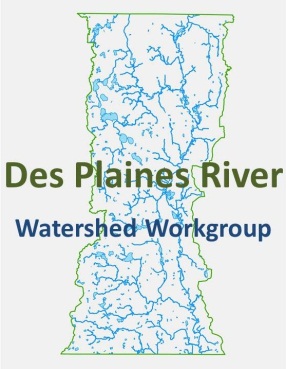 Des Plaines River Watershed WorkgroupExecutive Board1/6/201511:30AM-12:30PMLake County Central Permit Facility500 W. Winchester Road, Libertyville IL 60048Outcomes:Discuss Bioassessment ContractAgendaCall the meeting to orderApprove Previous Meeting minutesPublic CommentTreasurer’s Report/DRWW Membership updateAction Item: Discuss Bioassessment Contract ScopeNext General Membership Meeting February 11thNext Executive Board Meeting February 18 – 11:30AMAdjourn